GUIDA A STUDENTI E FAMIGLIA PER DIDATTICA A DISTANZADAL REGISTRO ELETTRONICOCollegarsi al registro elettronico axsios con le proprie credenziali https://www.ipseoapaola.edu.it/registri-online.htmle cliccare sull’icona materiale didattico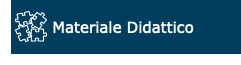 Da GOOGLE siteCOLLEGARSI AL LINK https://sites.google.com/site/didatticaremota1/ e consultare la cartella relativa alla propria classe